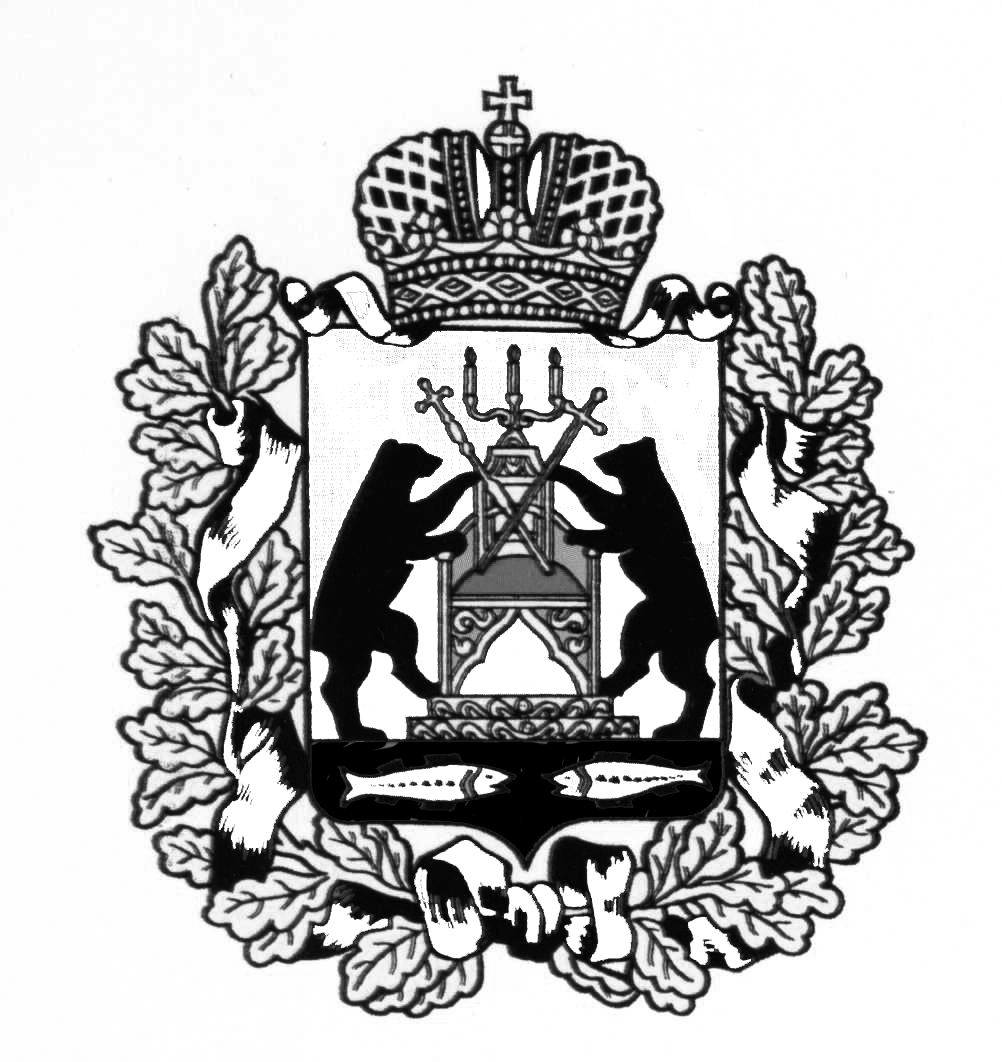 АДМИНИСТРАЦИЯ МОЛВОТИЦКОГО СЕЛЬСКОГО ПОСЕЛЕНИЯП О С Т А Н О В Л Е Н И Е 23.01.2015   №  6с. МолвотицыО признании утратившего силу постановления Администрации сельского поселения от 18.10.2012   № 69          Администрация Молвотицкого сельского поселения ПОСТАНОВЛЯЕТ:         1.Признать утратившим силу постановление Администрации Молвотицкого сельского поселения от 18.10.2012   № 69   «Об утверждении административного регламента исполнения муниципальной функции «Осуществление муниципального жилищного контроля на территорииМолвотицкого сельского поселения»».                                                                                           2. Опубликовать постановление в бюллетене  «Официальный вестник Молвотицкого сельского поселения»  и разместить на официальном сайте в информационно-телекоммуникационной сети «Интернет».Главасельского поселения   Н.В.Никитин